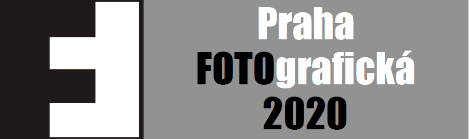 24. ročník soutěžní přehlídky fotografií v Praze a o Praze, kterou pod záštitou primátora hlavního města Prahy a starosty Městské části Praha 1, za finančního přispění hlavního města Praha a Ministerstva kultury ČR, organizuje Společnost Praha fotografická ve spolupráci se Svazem českých fotografů.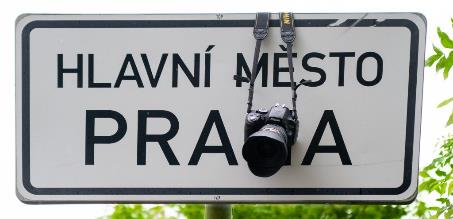 TÉMATA (KATEGORIE) SOUTĚŽE1. KRÁSA PRAHY – historická i moderní architektura, interiéry i exteriéry, městská zákoutí, zahrady, parky apod.2. LIDÉ V PRAZE – život na ulicích, bydlení, odpočinek, děti, domácí zvířata apod.3. PROBLÉMY PRAHY – ničení, chátrání a devastace, negativní vlivy dopravy, turistiky, reklamy apod. na prostředí městaSPECIÁLNÍ KATEGORIE4. KRONIKA HLAVNÍHO MĚSTA – pražské události uplynulého roku, které stojí za zaznamenání a uchování pro historii5. DNEŠNÍ LIBEŇ – proměny, situace, pohledy a prvky typické pro tuto část Prahy, charakteristické pro její podobu a odlišující ji od ostatních6. PRAHA S HUMOREM – humorné situace a vtípky z pražských ulic, náměstí, parků apod.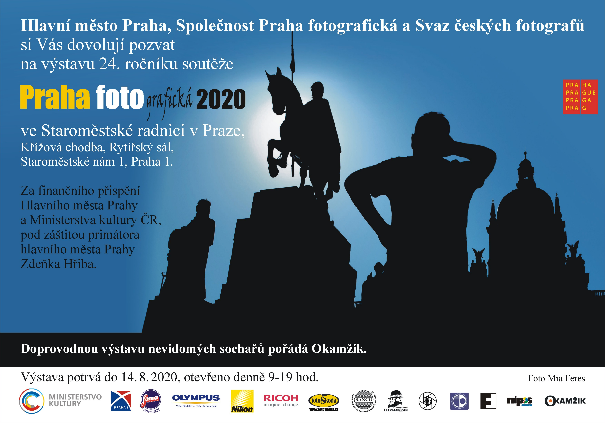 Zde jsou fotografie, které postoupily do finále a budou vystaveny na Staroměstské radnici.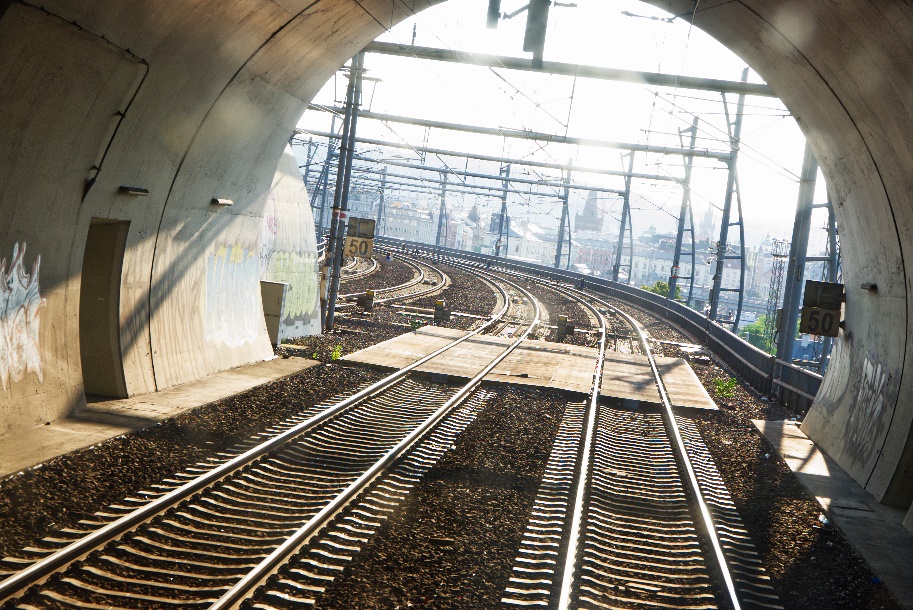 Michal Vater – DMŽ4   Michal Vater – DMŽ4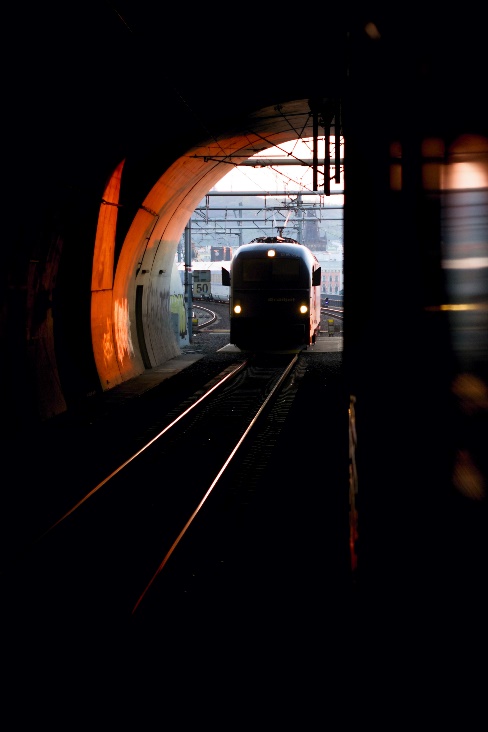 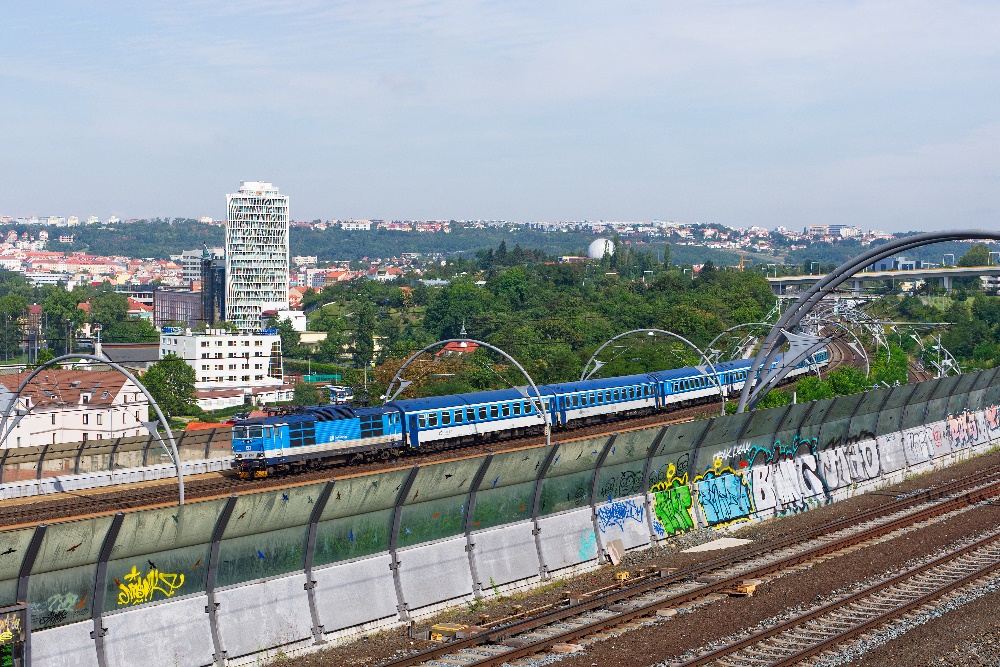 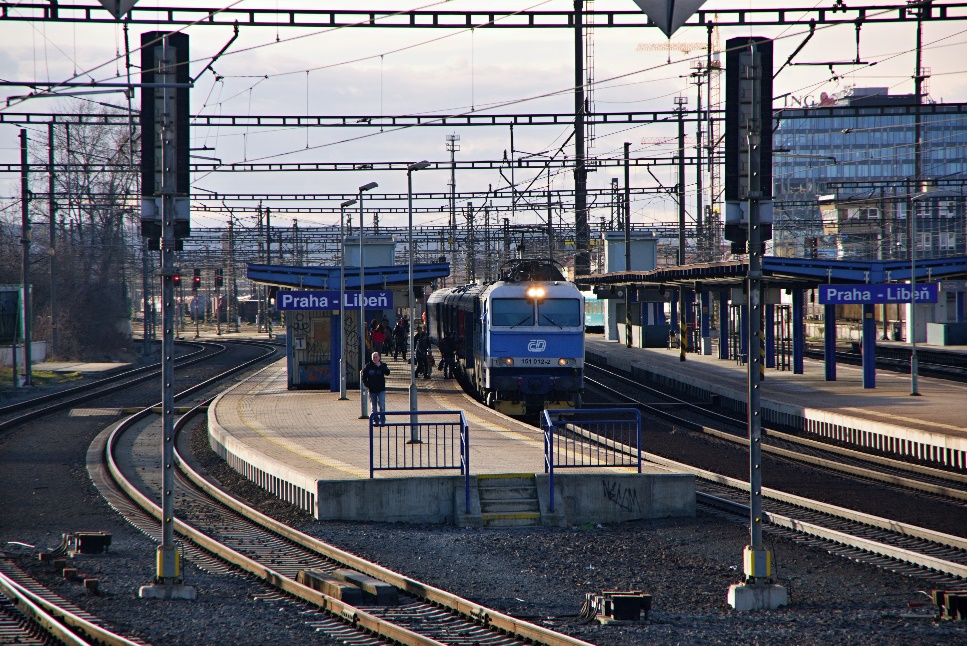 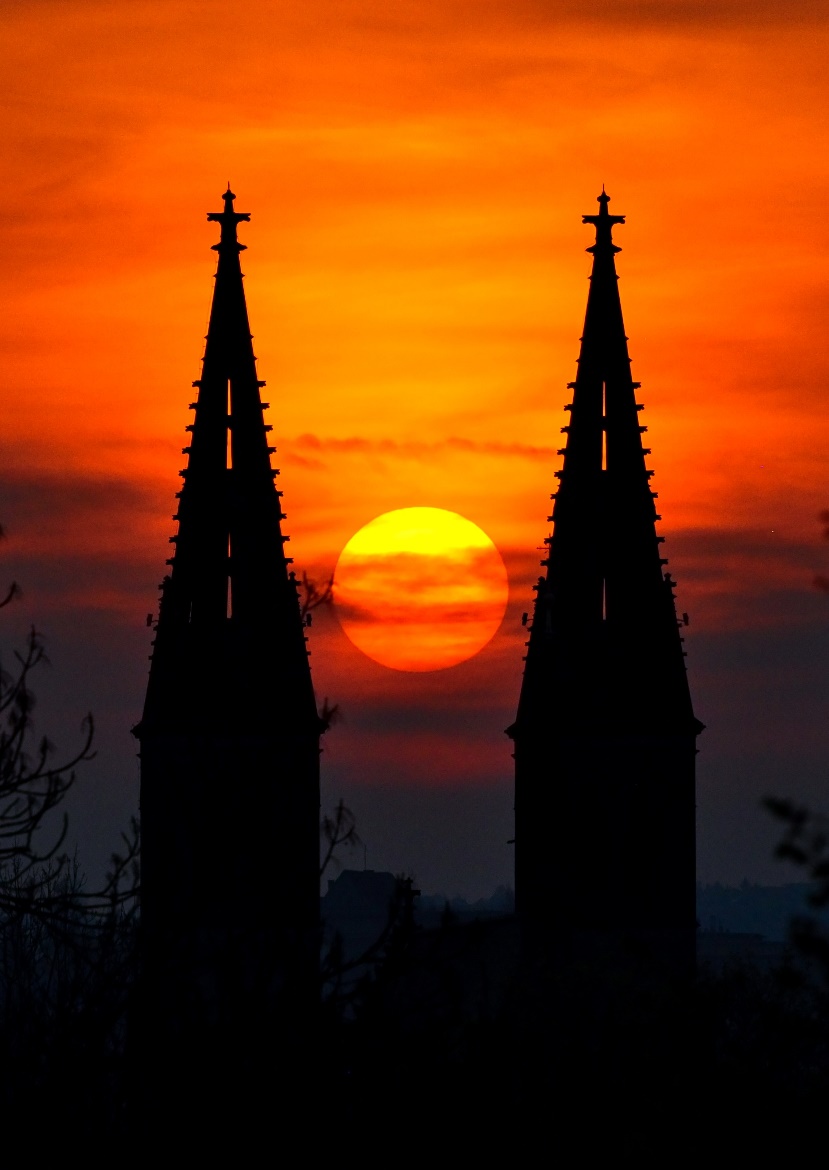 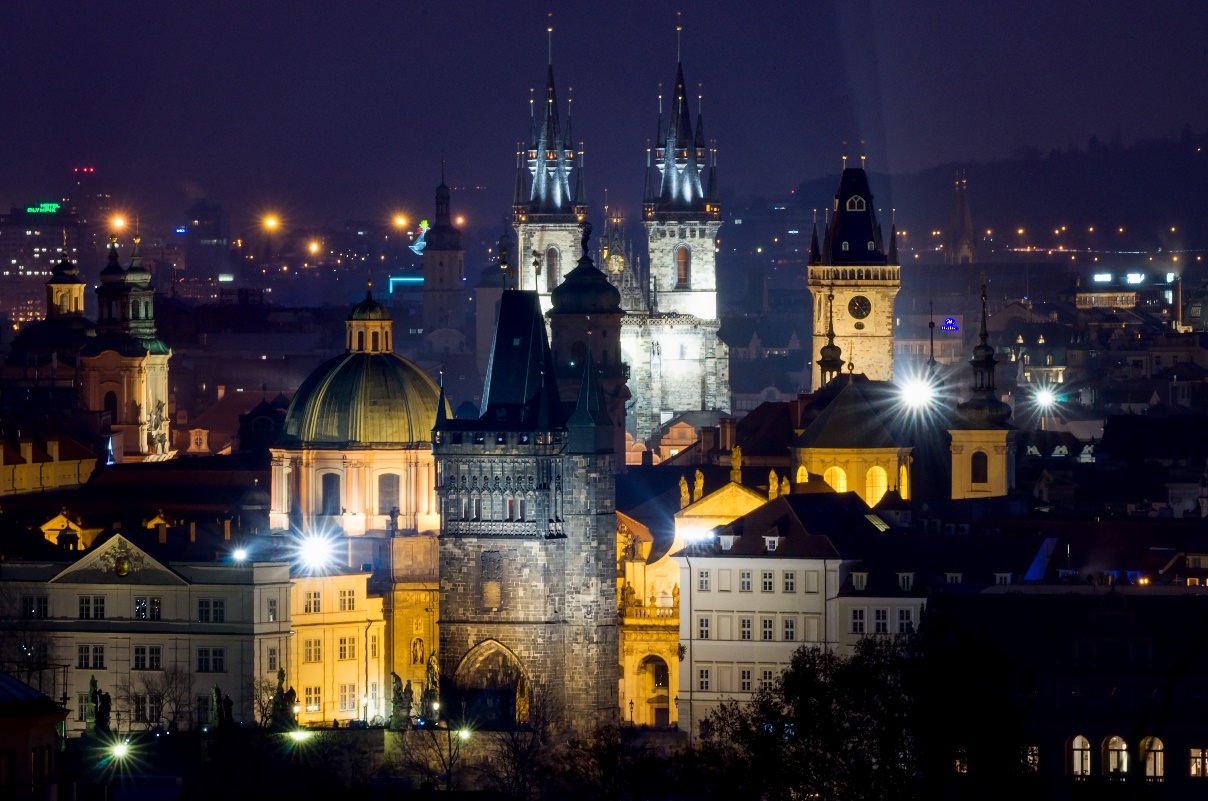 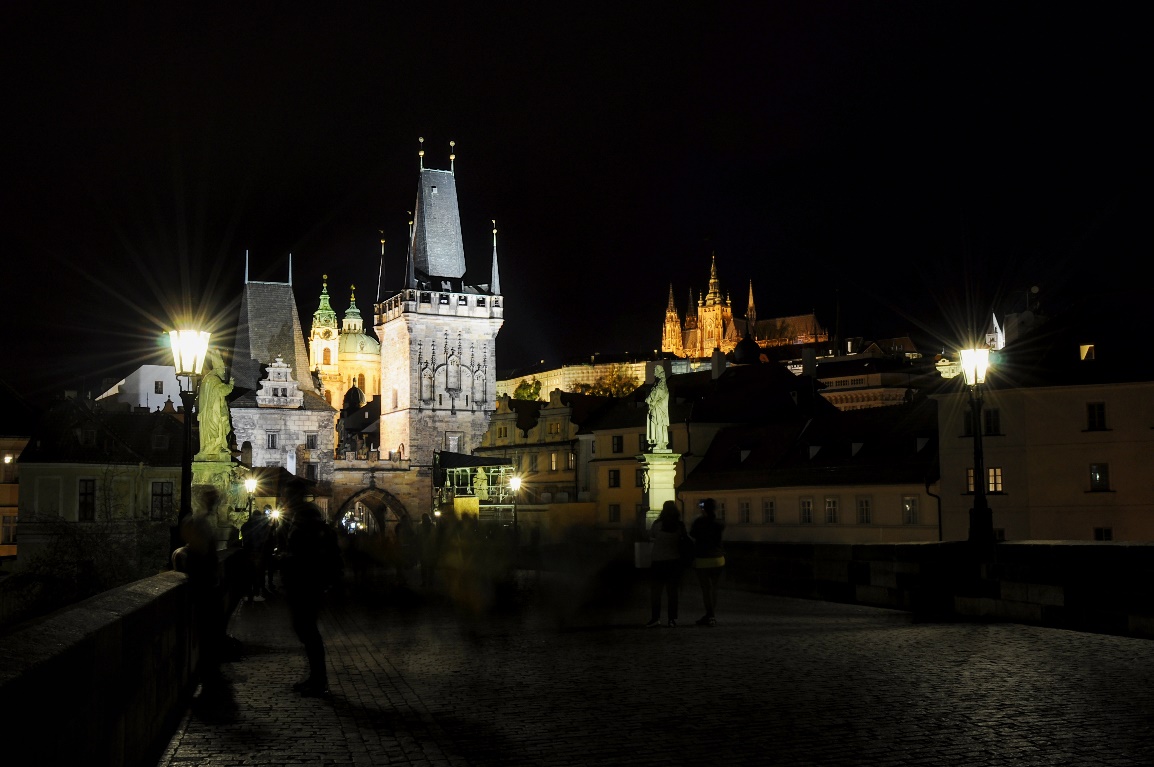 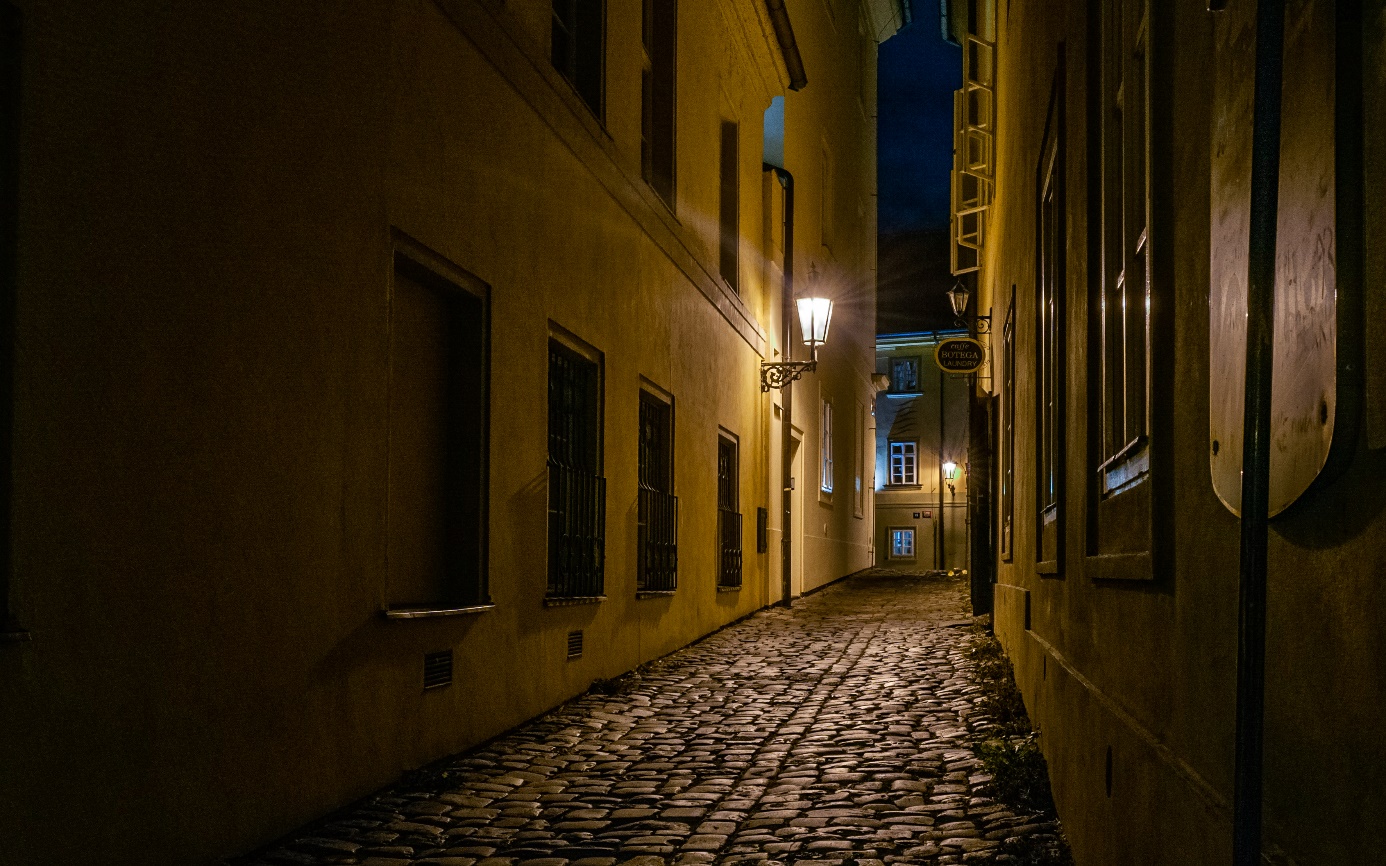 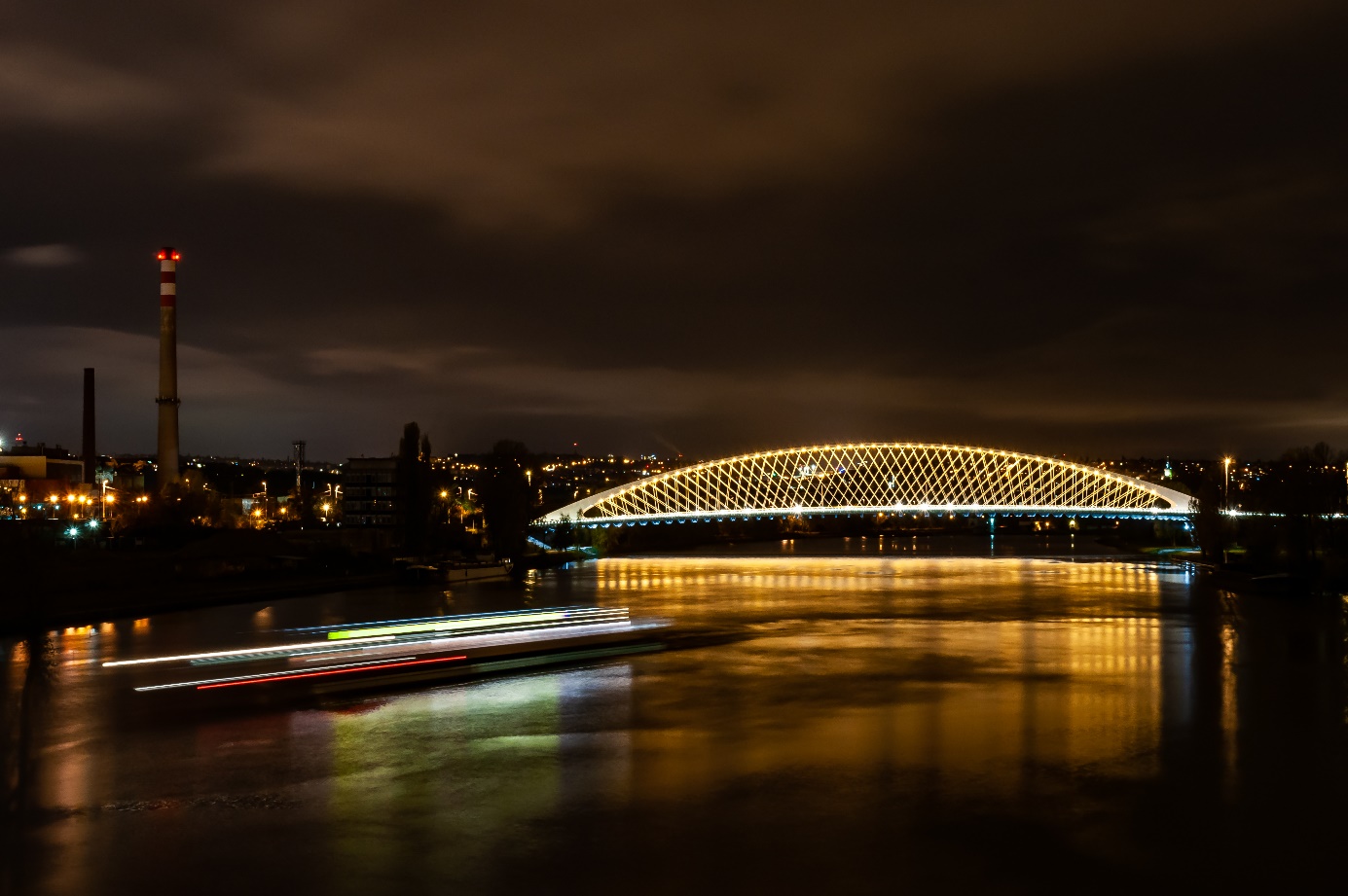 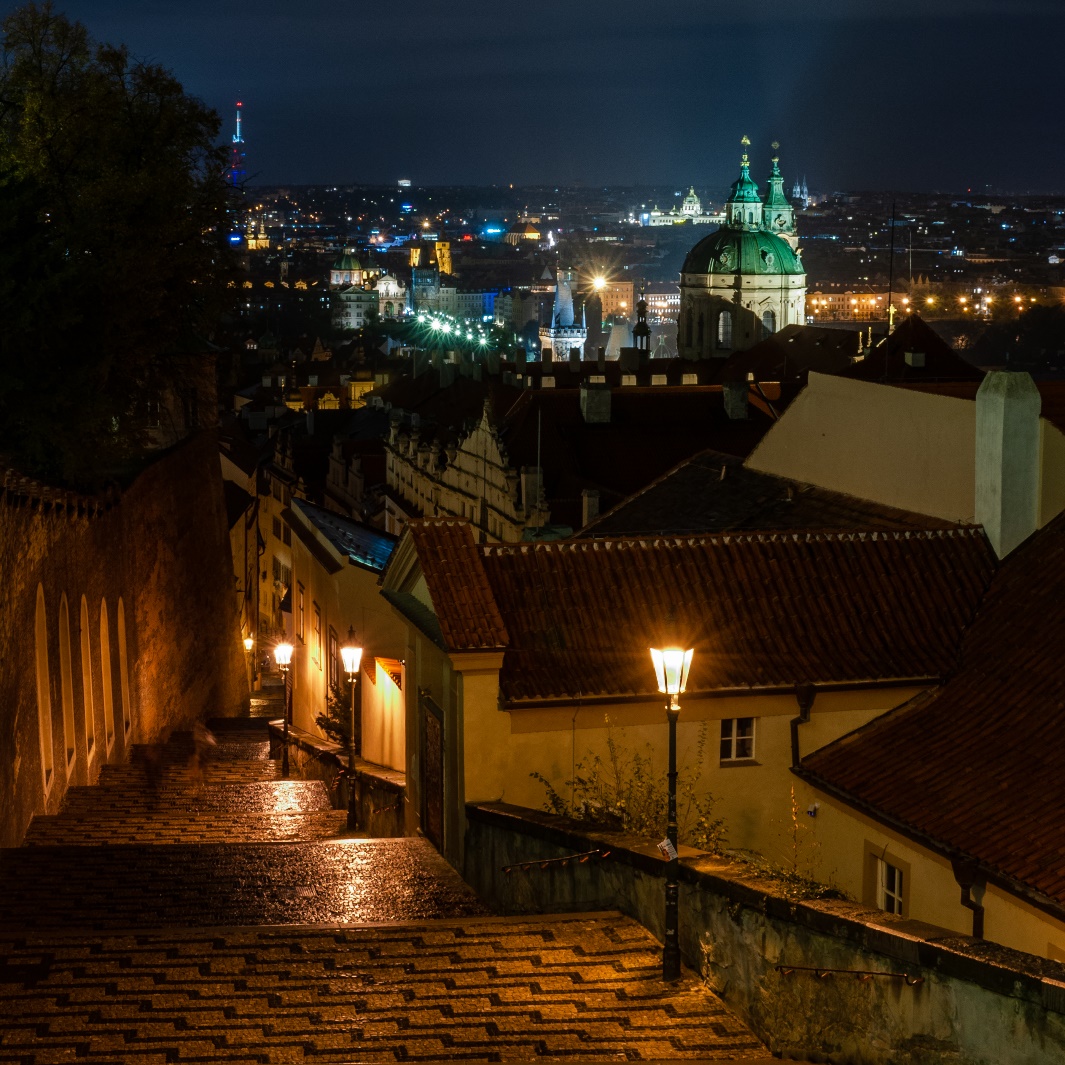 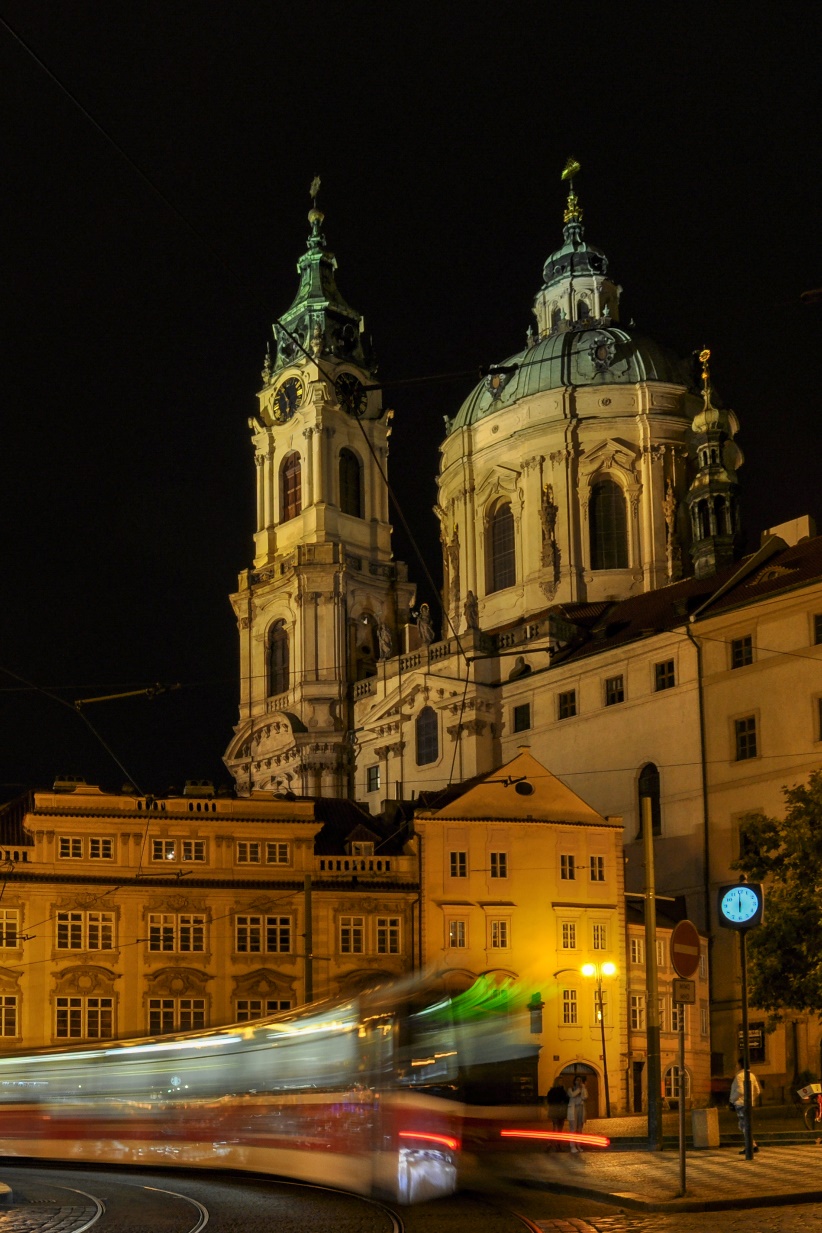 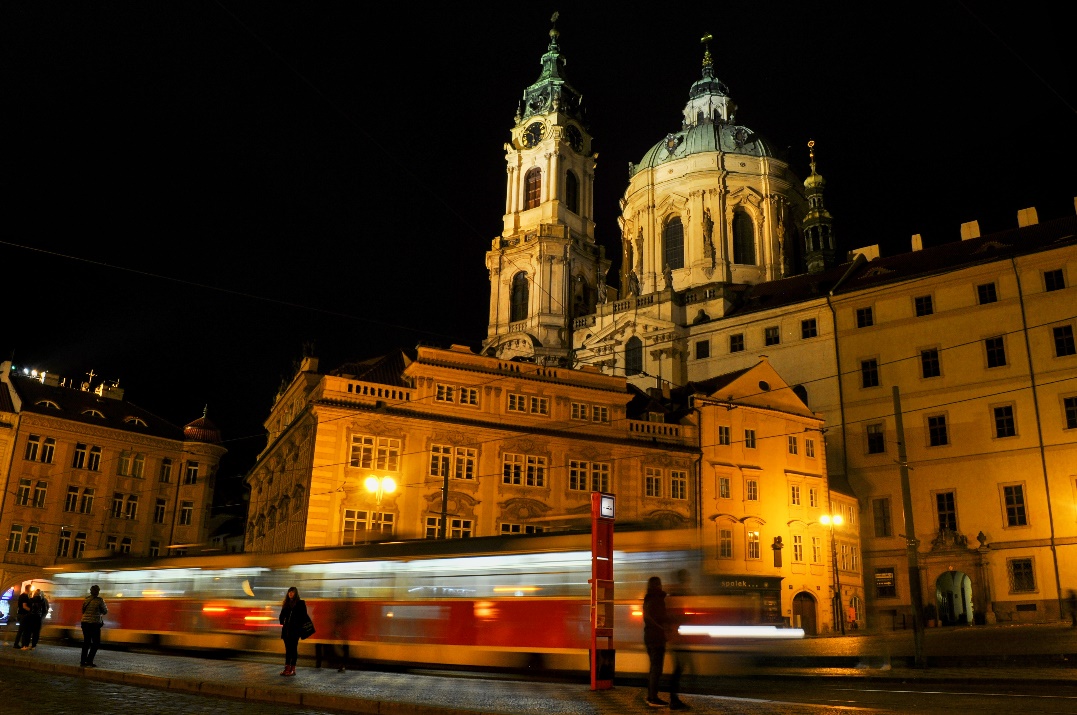 Martin Šilha – DL3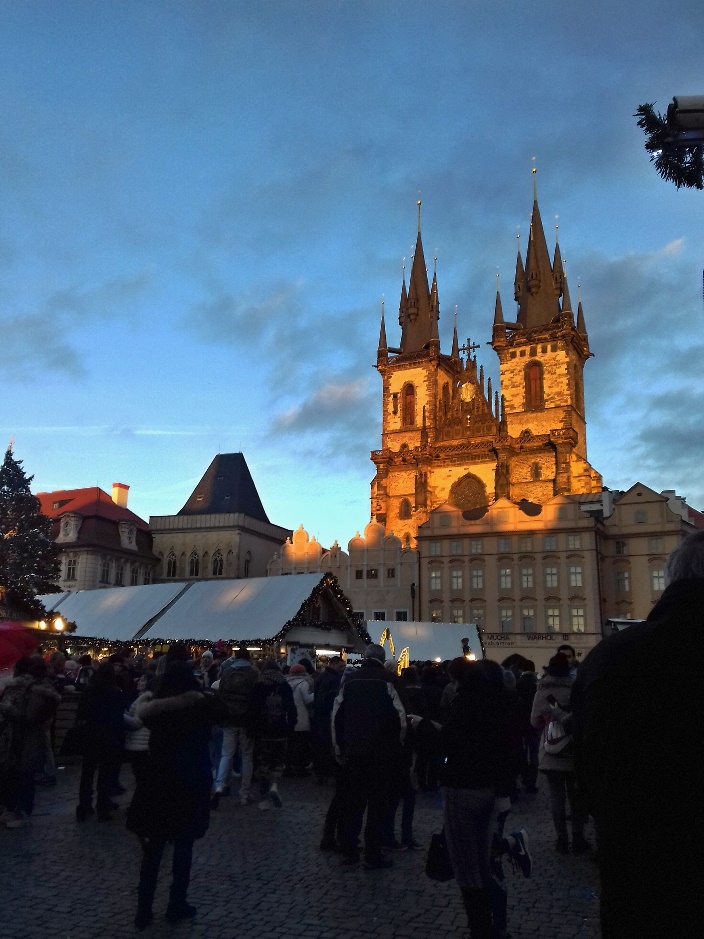 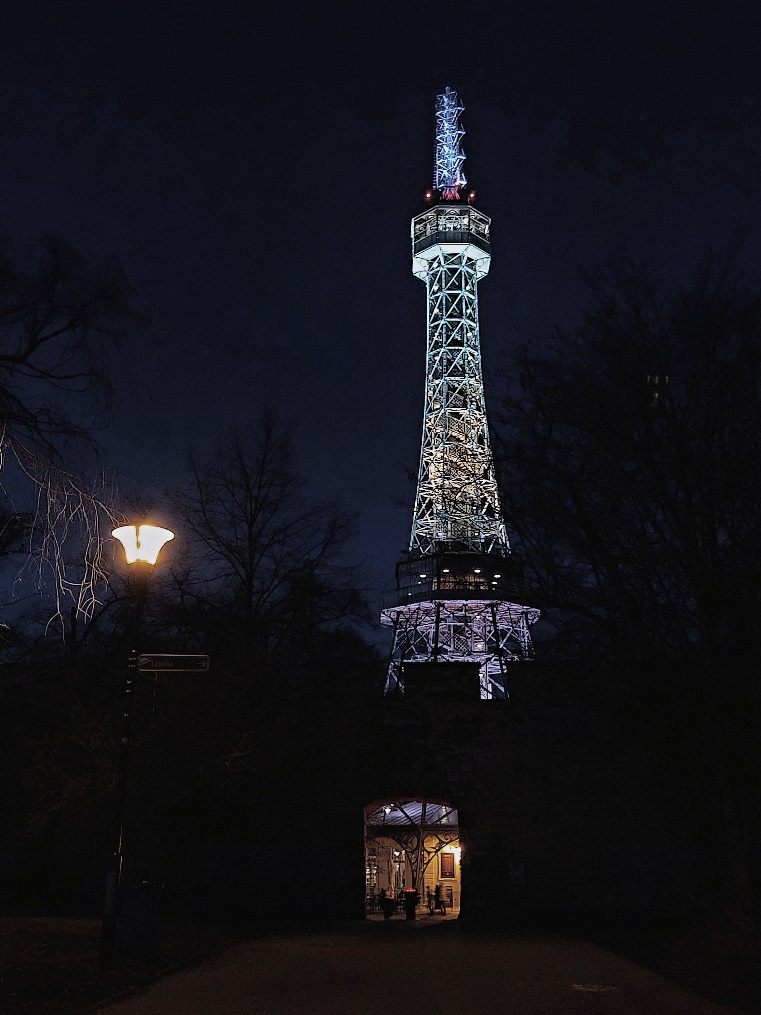 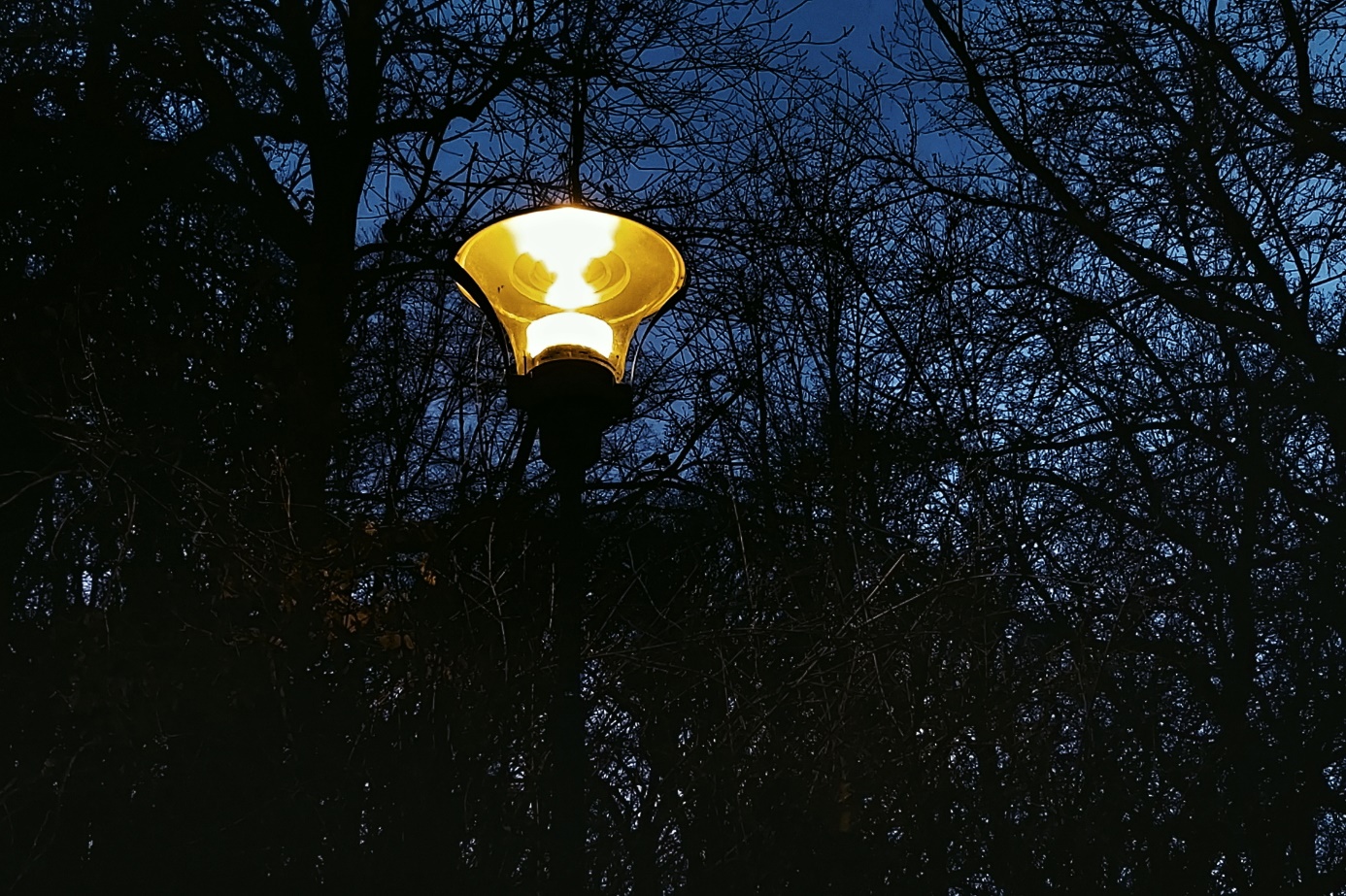 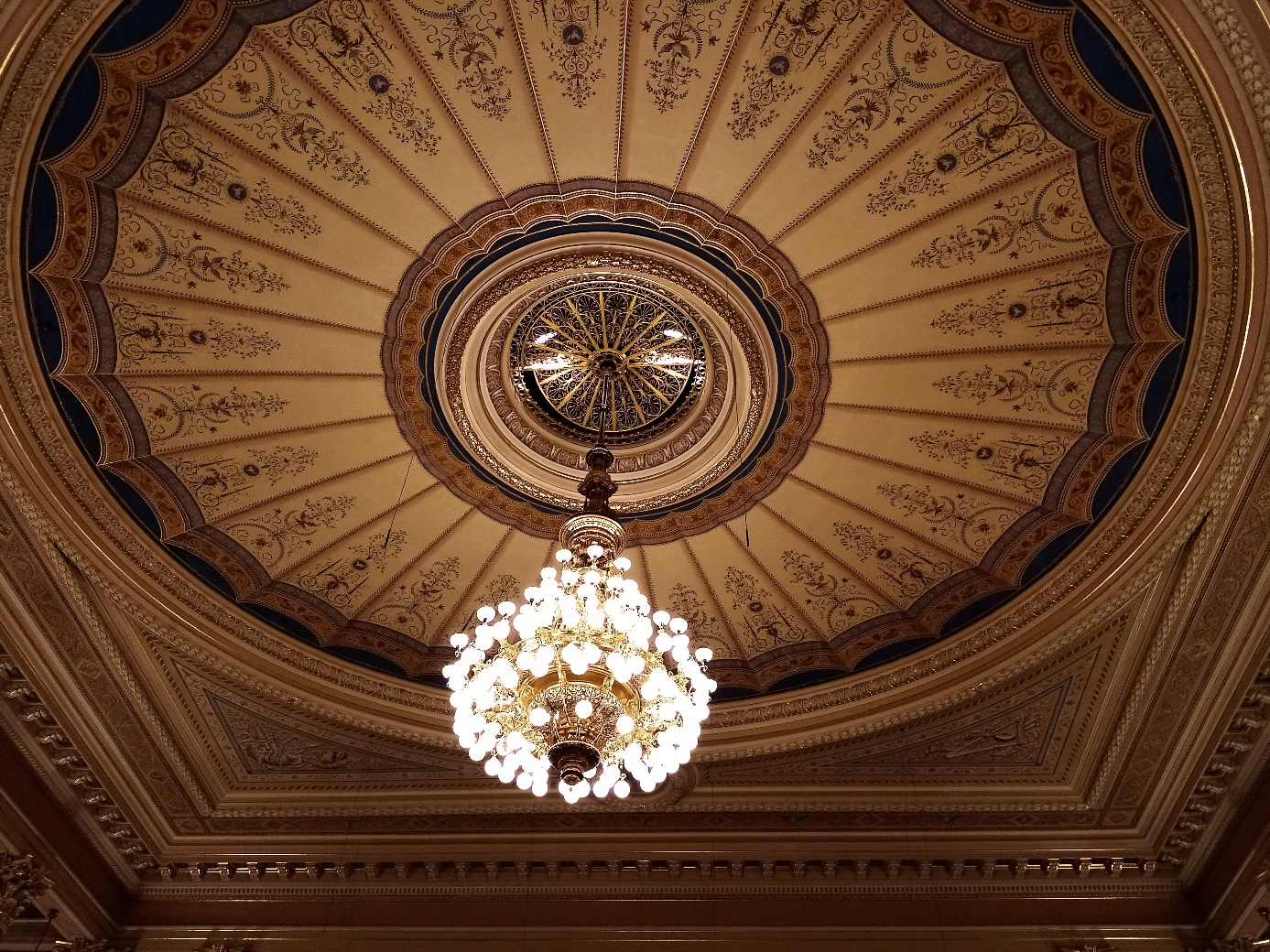 Magdaléna Karásková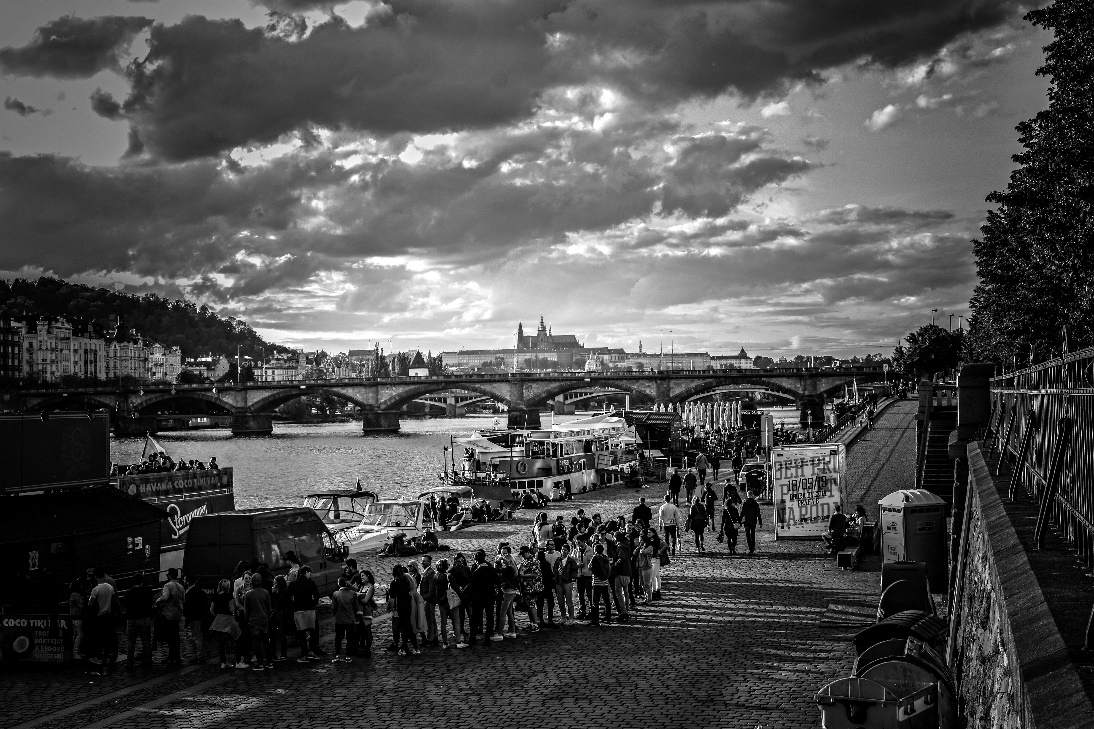 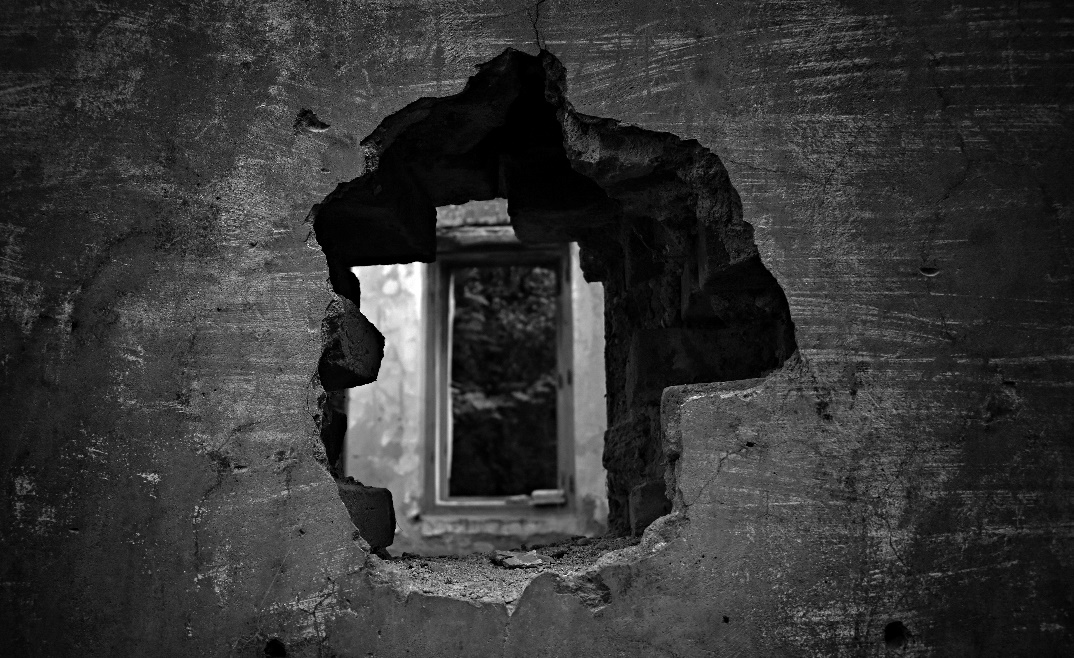 Ondřej Poklop – DZ3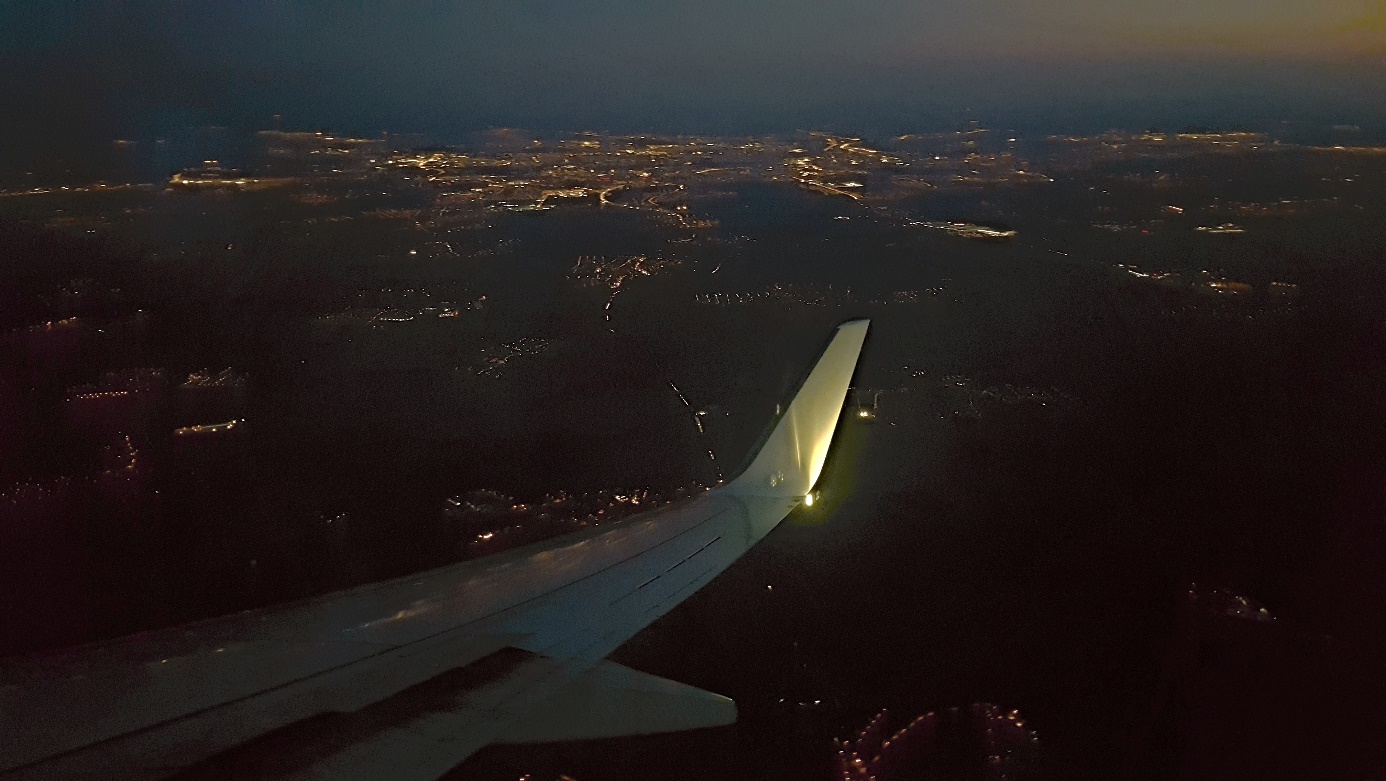 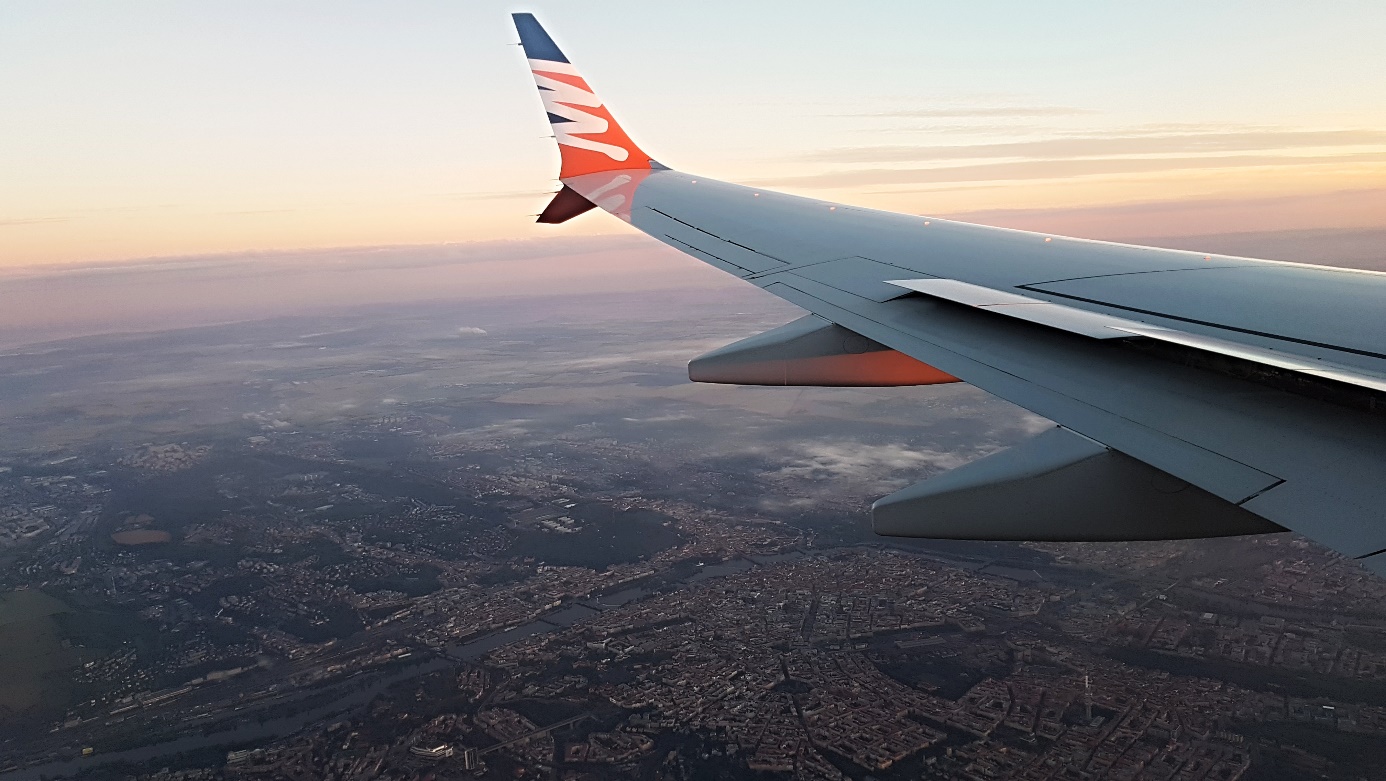 Jakub Hlaváč – DL4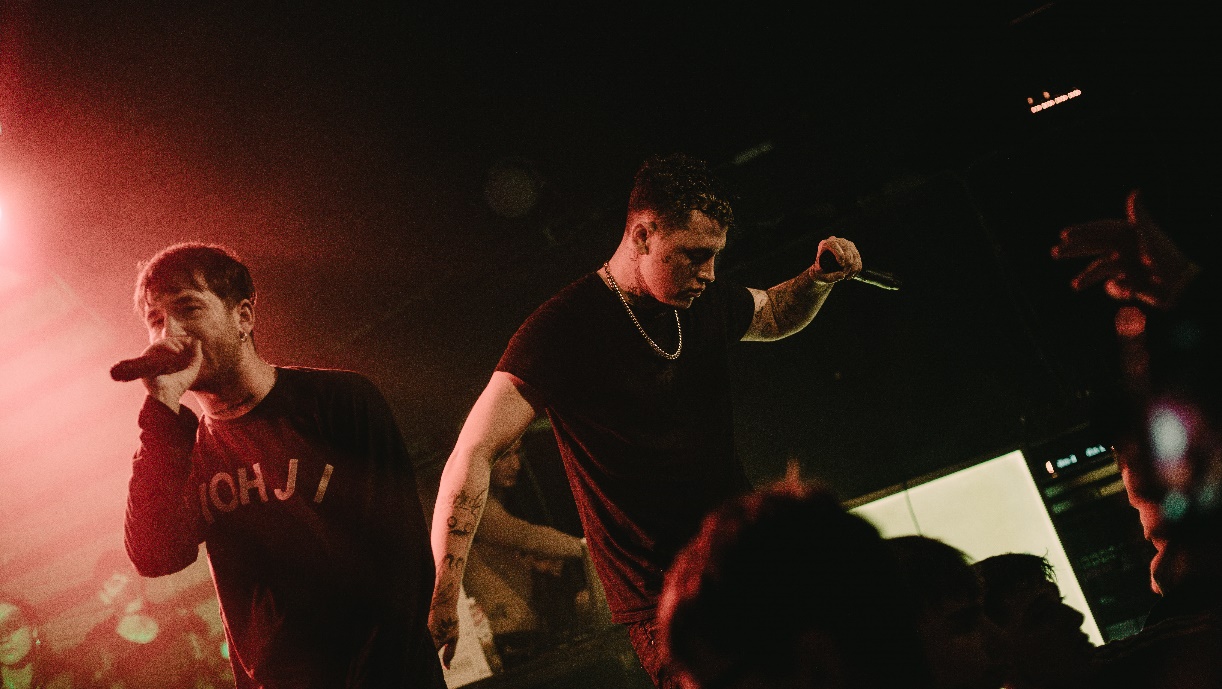 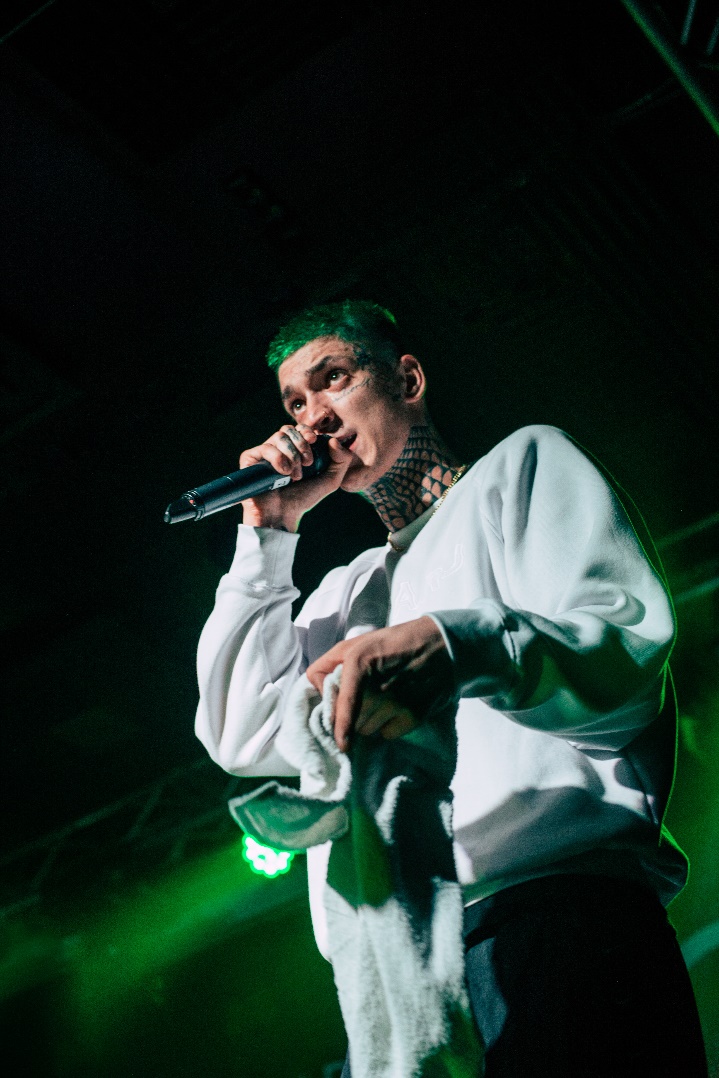 Filip Pískáč-DL4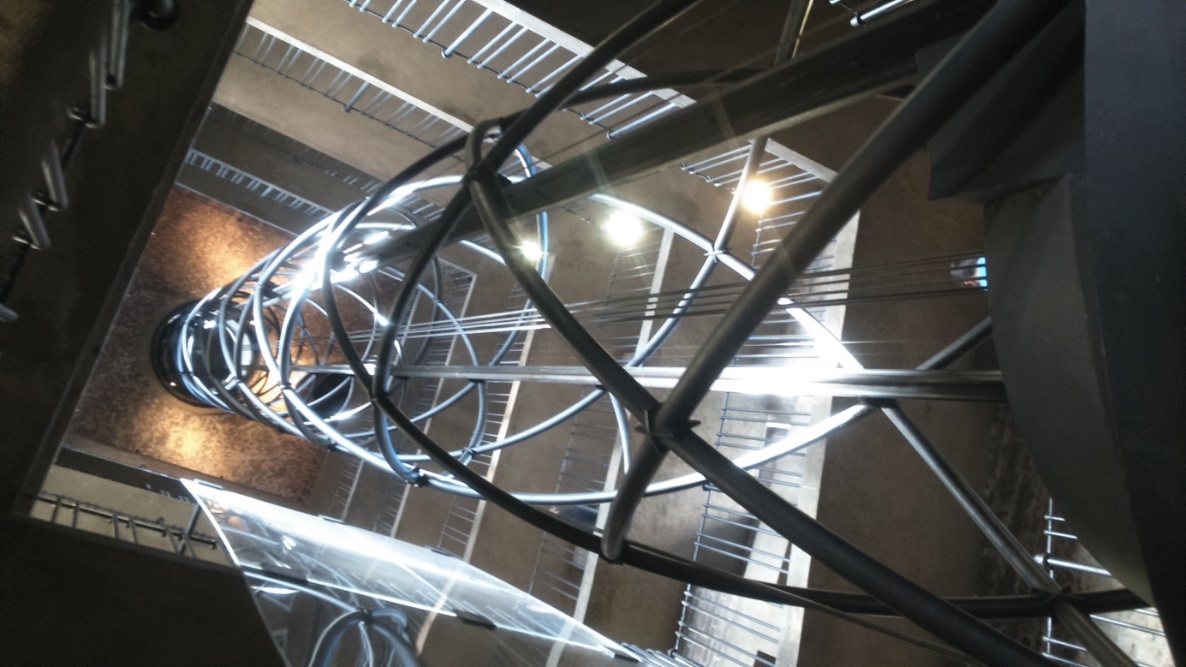 Lukáš Voráček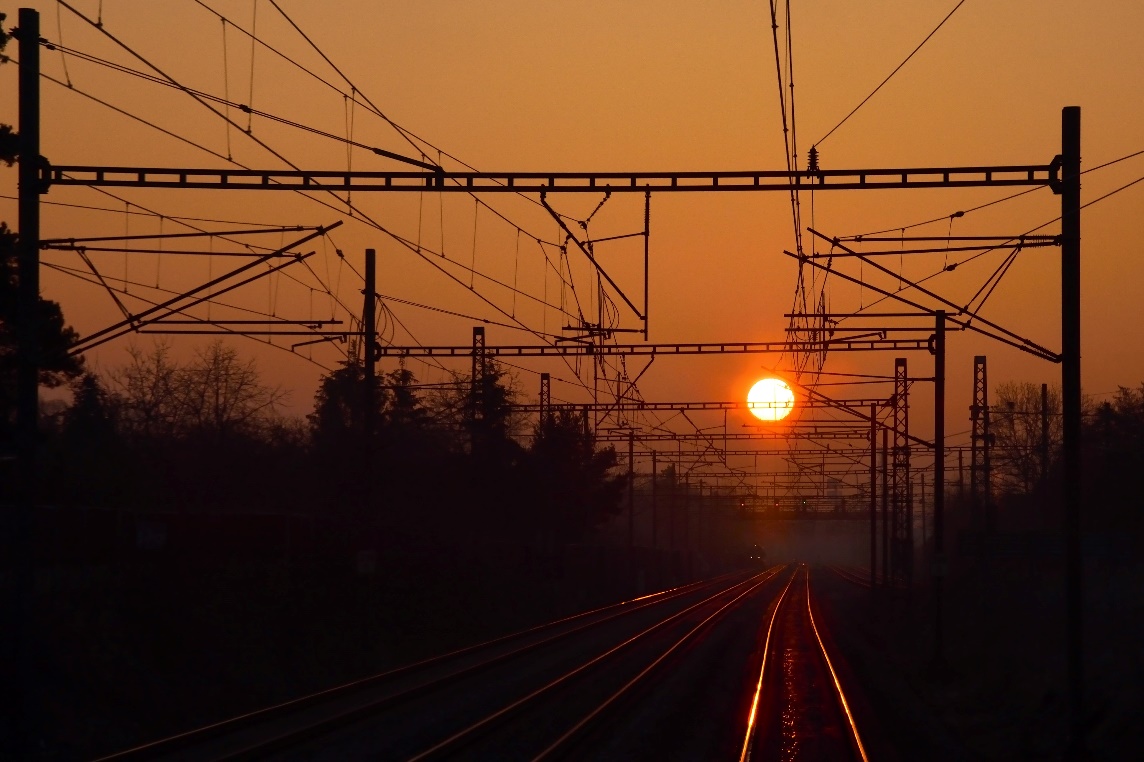 Šimon Prečuch